Історична довідкапро історію виникнення діленняДіленню людство навчалося дуже довго. До сьогодні збереглося італійське прислів’я «Складна річ — ділення». Людина, яка у середні віки засвоїла дію ділення, отримувала звання «доктора абака». Знака ділення тоді ще не винайшли, тож писали словом. Знак двокрапки для позначення дії ділення започаткував у 1684 р. відомий німецький математик Готфрид Вільгельм Лейбніц. Знак скісної лінії уперше став застосовувати італійський учений Фібоначчі у XIII ст.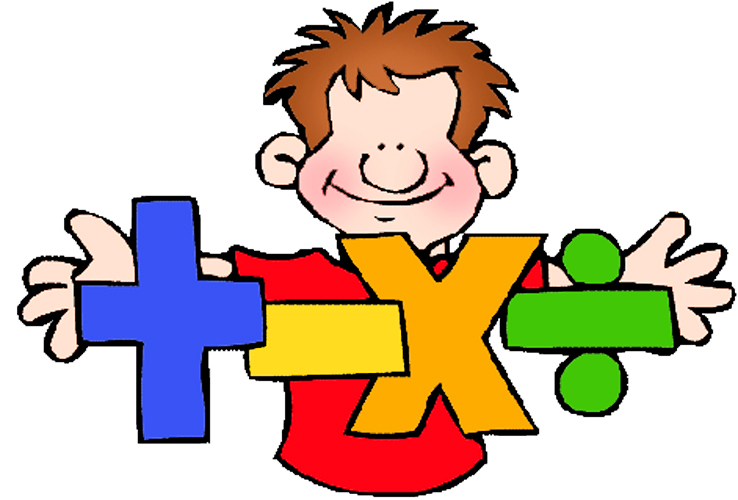 